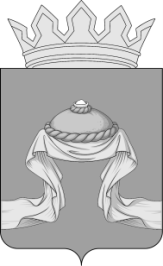 Администрация Назаровского районаКрасноярского краяРАСПОРЯЖЕНИЕ«16» 01 2023                                     г. Назарово				        № 12-рВ целях осуществления контроля за использованием муниципального имущества, на основании Гражданского кодекса Российской Федерации, Федерального закона от 06.10.2003 № 131-ФЗ «Об общих принципах организации местного самоуправления в Российской Федерации», решения Назаровского районного Совета депутатов от 19.12.2013 № 39-232              «Об утверждении Положения о порядке управления и распоряжения имуществом, находящимся в собственности муниципального образования Назаровский район», постановления администрации Назаровского района            от 09.10.2020 № 295-п «Об утверждении Порядка осуществления контроля 
за использованием по назначению и сохранностью имущества, находящегося в муниципальной собственности муниципального образования Назаровский район», руководствуясь статьями 15, 19 Устава Назаровского муниципального района Красноярского края:1. Утвердить План проведения проверок использования и сохранности имущества, находящегося в собственности муниципального образования Назаровский район, на 2023 год согласно приложению. 2. Отделу организационной работы и документационного обеспечения администрации Назаровского района (Любавина) разместить распоряжение на официальном сайте Назаровского муниципального района Красноярского края в информационно-телекоммуникационной сети «Интернет».3. Контроль за выполнением распоряжения оставляю за собой.4. Распоряжение вступает в силу со дня подписания.Глава района								         М.А. КовалевПриложение к распоряжению администрации Назаровского района от «16» 01 2023 № 12-рПланпроведения проверок использования и сохранности имущества, находящегося в собственностимуниципального образования Назаровский районОснование проверки: - Решение Назаровского районного Совета депутатов от 19.12.2013 № 39-232 «Об утверждении Положения о порядке управления и распоряжения имуществом, находящимся в собственности муниципального образования Назаровский район», - Постановление администрации Назаровского района от 09.10.2020 № 295-п «Об утверждении Порядка осуществления контроля за использованием по назначению и сохранностью имущества, находящегося в муниципальной собственности муниципального образованияОснование проверки: - Решение Назаровского районного Совета депутатов от 19.12.2013 № 39-232 «Об утверждении Положения о порядке управления и распоряжения имуществом, находящимся в собственности муниципального образования Назаровский район», - Постановление администрации Назаровского района от 09.10.2020 № 295-п «Об утверждении Порядка осуществления контроля за использованием по назначению и сохранностью имущества, находящегося в муниципальной собственности муниципального образованияОснование проверки: - Решение Назаровского районного Совета депутатов от 19.12.2013 № 39-232 «Об утверждении Положения о порядке управления и распоряжения имуществом, находящимся в собственности муниципального образования Назаровский район», - Постановление администрации Назаровского района от 09.10.2020 № 295-п «Об утверждении Порядка осуществления контроля за использованием по назначению и сохранностью имущества, находящегося в муниципальной собственности муниципального образованияЦель проверки:- Проверка правоустанавливающих документов;- Контроль за использованием по назначению и сохранностью муниципального имуществаЦель проверки:- Проверка правоустанавливающих документов;- Контроль за использованием по назначению и сохранностью муниципального имуществаЦель проверки:- Проверка правоустанавливающих документов;- Контроль за использованием по назначению и сохранностью муниципального имуществаВид проверки:- документарная, выезднаяВид проверки:- документарная, выезднаяВид проверки:- документарная, выезднаяСрок проверки: 1 квартал 2023 годСрок проверки: 1 квартал 2023 годСрок проверки: 1 квартал 2023 год№п/пНаименование объекта проверкиМесто нахождения объектов проверкиИмущество казныИмущество казныИмущество казны1Помещение (библиотека)Российская Федерация, Красноярский край, Назаровский район, д. Степноозерка, ул. Центральная, зд. 45 ( пом. 2 ком. 8)2Нежилое помещение (библиотека)Российская Федерация, Красноярский край, Назаровский район, с. Кибитень, ул. Центральная, д. 35, пом. 13Нежилое помещениеРоссийская Федерация, Красноярский край, Назаровский район, п. Красная Сопка, ул. Зеленая, д. 2А, пом. 14Одноквартирный жилой домРоссийская Федерация, Красноярский край, Назаровский район, п. Красная Сопка, ул. Юбилейная, д. 95Помещение (сельсовет)'Российская Федерация, Красноярский край, Назаровский район, п. Красная Сопка, ул. Зеленая, д. 2А6Помещение (кочегарка)Российская Федерация, Красноярский край, Назаровский район, д. Каргала, ул. Зеленая, 48 "А" (пом. 3)7Помещение (бывшая школа, столовая)Российская Федерация, Красноярский край, Назаровский район, д. Глядень, ул. Пролетарская, 7А (пом. 1, 6, 7)8Одноквартирный жилой дом'Российская Федерация, Красноярский край, Назаровский район, п. Глядень, ул. Почтовая, д. 3А9Нежилое помещениеРоссийская Федерация, Красноярский край, Назаровский район, с. Павловка, ул. Советская, д. 9, пом. 1, 410Здание хоз. складаРоссийская Федерация, Красноярский край, Назаровский район, с. Павловка, ул. Советская, 15а11Помещение - фельдшерско-акушерский пунктРоссийская Федерация, Красноряский край, Назаровский район, д. Скоробогатово, ул. Центральная, д. 19, пом. 112Помещение - фельдшерский акушерский пунктРоссийская Федерация, Красноярский край, Назаровский район, д. Сереуль, ул. Борисенко, д. 27, пом. 113Помещение (библиотека)Российская Федерация, Красноярский край, Назаровский район, д. Средняя Березовка, ул. Степная, 33А (пом. 3)14Помещение (контора)Российская Федерация, Красноярский край, Назаровский район, д. Средняя Березовка, ул. Степная, 33А15ШколаРоссийская Федерация, Красноярский край, Назаровский район, д. Верхняя Березовка, ул. Заречная, зд. 30, пом. 116Помещение - Фельдшерско-акушерский пунктРоссийская Федерация, Красноярский край, Назаровский район, д. Жгутово, ул. Голубева, зд. 20, пом.117Помещение (библиотека)Российская Федерация, Красноярский край, Назаровский район, с. Кольцово, ул. Верхняя, д. 36 (пом. 1)18ПомещениеРоссийская Федерация, Красноярский край, г. Назарово, ул. Труда, д. 13 "А", пом. 2, 5, 6, 7, 8, 919Одноквартирный жилой дом'Российская Федерация, Красноярский край, Назаровский район, п. Степной, микрорайон Северный, д. 820Помещение клуба'Российская Федерация, Красноярский край, Назаровский район, с. Дорохово, ул. Верхняя, зд. 56 (пом. 1)21ПомещениеРоссийская Федерация, Красноярский край, Назаровский район, с. Большая Сосновка, ул. Школьная, зд. 1 "А" (пом. 2, 6, 7, 8)Срок проверки: 2 квартал 2023Срок проверки: 2 квартал 2023Срок проверки: 2 квартал 2023Муниципальное унитарное предприятие «Жилищное коммунальное хозяйство Назаровского района»Муниципальное унитарное предприятие «Жилищное коммунальное хозяйство Назаровского района»Муниципальное унитарное предприятие «Жилищное коммунальное хозяйство Назаровского района»1Водонапорная башня со скважинойРоссийская Федерация, Красноярский край, Назаровский район, п. Преображенский, ул. Комсомольская, 15 А2ВодопроводРоссийская Федерация, Красноярский край, Назаровский район, п. Преображенский, ул. Юбилейная, 60 лет ВЛКСМ, Рассвет, Солнечная, Поселковая3Канализационные  сетиРоссийская Федерация, Красноярский край, Назаровский район, п. Преображенский, ул. Солнечная, ул. 60 лет ВЛКСМ, ул. Мира, ул. Школьная, ул. Комсомольская, ул. Советская, ул. Садовая, ул. Новая, ул. Молодежная4Канализационные  сетиРоссийская Федерация, Красноярский край, Назаровский район, п. Преображенский, ул. Энтузиастов, ул. Строителей5Тепловые сетиРоссийская Федерация, Красноярский край, Назаровский район, п. Преображенский, ул. Комсомольская, Садовая, Советская,  Поселковая, Школьная, Мира6'Тепловые сетиРоссийская Федерация, Красноярский край, Назаровский район, п. Преображенский, ул. Школьная, Мира, 60 лет ВЛКСМ, Солнечная7Водопроводная сетьРоссийская Федерация, Красноярский край, Назаровский район, п. Преображенский, от водонапорной башни, расположенной по ул. Комсомольская, 15 А, улица Молодежная8Водопроводная сетьРоссийская Федерация, Красноярский край, Назаровский район, п. Преображенский, от водонапорной башни, расположенной по ул. Комсомольская, 15 А, улица Строителей9Водопроводная сетьРоссийская Федерация, Красноярский край, Назаровский район, п. Преображенский, от водонапорной башни, расположенной по ул. Комсомольская, 15 А, улица Луговая10Водопроводная сетьРоссийская Федерация, Красноярский край, Назаровский район, п. Преображенский, от водонапорной башни, расположенной по ул. Комсомольская, 15 А, улица Советская11Водопроводная сетьРоссийская Федерация, Красноярский край, Назаровский район, п. Преображенский, от водонапорной башни, расположенной по ул. Комсомольская, 15 А, улица Лесная12Водопроводная сетьРоссийская Федерация, Красноярский край, Назаровский район, п. Преображенский, от водонапорной башни, расположенной по ул. Комсомольская, 15 А, улица Березовая13Водопроводная сетьРоссийская Федерация, Красноярский край, Назаровский район, п. Преображенский, от водонапорной башни, расположенной по ул. Комсомольская, 15 А, улица Школьная14Водопроводная сетьРоссийская Федерация, Красноярский край, Назаровский район, п. Преображенский, от водонапорной башни, расположенной по ул. Комсомольская, 15 А, улица Партизанская15Водопроводная сетьРоссийская Федерация, Красноярский край, Назаровский район, п. Преображенский, от водонапорной башни, расположенной по ул. Комсомольская, 15 А, улица Мира16Водопроводная сетьРоссийская Федерация, Красноярский край, Назаровский район, п. Преображенский, от водонапорной башни, расположенной по ул. Комсомольская, 15 А, улица Садовая17Водопроводная сетьРоссийская Федерация, Красноярский край, Назаровский район, п. Преображенский, от водонапорной башни, расположенной по ул. Комсомольская, 15 А, улица Комсомольская18Водопроводная сетьРоссийская Федерация, Красноярский край, Назаровский район, п. Преображенский, от водонапорной башни, расположенной по ул. Комсомольская, 15 А, улица Октябрьская19Водопроводная сетьРоссийская Федерация, Красноярский край, Назаровский район, п. Преображенский, от водонапорной башни, расположенной по ул. Комсомольская, 15 А, улица Новая20Водопроводная сетьРоссийская Федерация, Красноярский край, Назаровский район, п. Преображенский, от водопроводной башни, расположенной по ул. Комсомольская, 15 А, улица Озерная21Водопроводная сетьРоссийская Федерация, Красноярский край, Назаровский район, п. Преображенский, от водонапорной башни, расположенной по ул. Комсомольская, 15 А, улица Энтузиастов22Здание блочно-модульной котельнойРоссийская Федерация, Красноярский край, Назаровский район, п. Преображенский, ул. 60 лет ВЛКСМ, д. 1А23Тепловые сетиРоссийская Федерация, Красноярский край, Назаровский район, с. Ильинка, ул. Школьная24Водонапорная башня со скважинойРоссийская Федерация, Красноярский край, Назаровский район, с. Ильинка, ул. Трактовая, № 39 "А"25КотельнаяРоссийская Федерация, Красноярский край, Назаровский район, с. Ильинка, ул. Школьная, № 4 "Б"26Водопроводная сетьРоссийская Федерация, Красноярский край, Назаровский район, с. Ильинка, от водопроводной башни, расположенной по ул. Трактовая, № 39 А, улица Школьная27Водопроводная сетьРоссийская Федерация, Красноярский край, Назаровский район, с. Ильинка, от водонапорной башни, расположенной по ул. Трактовая, № 39 А, улица Новая28Водопроводная сетьРоссийская Федерация, Красноярский край, Назаровский район, с. Ильинка, от водонапорной башни, расположенной по ул. Трактовая, № 39 А, улица Трактовая29Водопроводная сетьРоссийская Федерация, Красноярский край, Назаровский район, с. Ильинка, от водонапорной башни, расположенной по ул. Трактовая, № 39 А, улица Луговая30Водонапорная башня со скважинойРоссийская Федерация, Красноярский край, Назаровский район, д. Чердынь, ул. Молодежная, № 1 "А"31Водопроводная сетьРоссийская Федерация, Красноярский край, Назаровский район, д. Чердынь, от водонапорной башни, расположенной по ул. Молодежная, улица Новая32Водопроводная сетьРоссийская Федерация, Красноярский край, Назаровский район, д. Чердынь, от водонапорной башни, расположенной по ул. Молодежная, № 1 А, улица Набережная33Водопроводная сетьРоссийская Федерация, Красноярский край, Назаровский район, д. Чердынь, от водонапорной башни, расположенной по ул. Молодежная, № 1 А, улица Молодежная34Водонапорная башня с водозаборной скважинойРоссийская Федерация, Красноярский край, Назаровский район, д. Сереуль, ул. Борисенко35Наружные сети водоснабженияКрасноярский край, Назаровский район, д. Сереуль, ул. Борисенко, ул. Речная36Здание (котельная)Российская Федерация, Красноярский край, Назаровский район, с. Сахапта, ул. Лесная, зд. 35а37Водонапорная башня с водозаборной скважинойРоссийская Федерация, Красноярский край, Назаровский район, с. Сахапта, ул. Лесная, 29 АИмущество казныИмущество казныИмущество казны38Нежилое помещениеРоссийская Федерация, Красноярский край, Назаровский район, п. Преображенский, ул. Комсомольская, д. 4 А, пом. 2, 3, 4, 5, 6, 739ПомещениеРоссийская Федерация, Красноярский край, Назаровский район, с. Сахапта, ул. Лесная, д. 6, пом. 2Срок проверки: 3 квартал 2023Срок проверки: 3 квартал 2023Срок проверки: 3 квартал 2023Муниципальное унитарное предприятие «Жилищное коммунальное хозяйство Назаровского района»Муниципальное унитарное предприятие «Жилищное коммунальное хозяйство Назаровского района»Муниципальное унитарное предприятие «Жилищное коммунальное хозяйство Назаровского района»1Здание - котельнаяРоссийская Федерация, Красноярский край, Назаровский район, с. Красная Поляна, ул. Набережная, № 1 "Б"2Сооружение - тепловая сетьРоссийская Федерация, Красноярский край, Назаровский район, с. Красная Поляна, тепловая сеть от ТК-1, расположенной в районе жилого дома № 1Б по ул. Строительная до ТК-19,  расположенного в районе жилого дома № 1 по ул. Школьная3Сооружение - тепловая сетьРоссийская Федерация, Красноярский край, Назаровский район, с. Красная Поляна, Тепловая сеть от здания котельной, расположенного по адресу: ул. Набережная, № 1"Б", ул.Юбилейная до ТК-39, расположенной в районе жилого дома № 7 по ул. 30 лет Победы4Сооружение - тепловая сетьРоссийская Федерация, Красноярский край, Назаровский район, с. Красная Поляна, тепловая сеть от ТК-1, расположенной в районе жилого дома № 60 по ул. Мира до ТК-62,  расположенного в районе жилого дома № 12 по ул. Лесная5Сооружение - водонапорная башняРоссийская Федерация, Красноярский край, Назаровский район, с. Красная Поляна, ул. Мира, 576Сооружение - водонапорная башняРоссийская Федерация, Красноярский край, Назаровский район, с. Красная Поляна, ул. Строительная, 10 "Б"7Сооружение - водонапорная башняРоссийская Федерация, Красноярский край, Назаровский район, с. Красная Поляна, ул. Набережная, 2 "Б"8Сооружение - водопроводная сетьРоссийская Федерация, Красноярский край, Назаровский район, с. Красная Поляна, водопроводная сеть от водонапорной башни, расположенной по ул. Мира, № 57 до ВК-32, расположенного в районе жилого дома № 1 по ул. Школьная9Сооружение - водопроводная сетьРоссийская Федерация, Красноярский край, Назаровский район, с. Красная Поляна, Водопроводная сеть от водонапорной башни, расположенной по ул. Мира, № 1 "А" до ВК-3, расположенного в районе жилого дома № 7 по ул. Магазинная10Сооружение - водопроводная сетьРоссийская Федерация, Красноярский край, Назаровский район, с. Красная Поляна, водопроводная сеть от водонапорной башни, расположенной по ул. Мира, № 1 "А" до ВК-7, расположенного в районе жилого дома № 24 по ул. Первомайская11Сооружение - водопроводная сетьРоссийская Федерация, Назаровский район, с. Красная Поляна, Водопроводная сеть от водонапорной башни, расположенной по ул. Заречной, № 14 до ВК-4, расположенного в районе жилого дома № 9 по ул. Заречная12Сооружение - водонапорная башняРоссийская Федерация, Красноярский край, Назаровский район, д. Лесные Поляны, ул. Школьная, 11 "А"13Водопроводная сетьРоссийская Федерация, Красноярский край, Назаровский район, д. Лесные Поляны, Водопроводная сеть от водонапорной башни, расположенной по ул. Лесной, № 18 до ВК-3, расположенного в районе жилого дома № 1 по ул. Лесная14Сооружение - Водопроводная сетьРоссийская Федерация, Красноярский край, Назаровский район, д. Лесные Поляны, Водопроводная сеть от водонапорной башни, расположенной по ул. Школьной, № 11«А» до ВК-6, расположенного в районе жилого дома № 25 по ул. Школьная15Водонапорная башняРоссийская Федерация, Красноярский край, Назаровский район, д. Ярлыково, ул. Центральная, 33 "В"16Сооружение - водопроводная сетьРоссийская Федерация, Красноярский край, Назаровский район, д. Ярлыково, водопроводная сеть от водонапорной башни, расположенной по ул. Центральной, № 33 "В" до ВК-19, расположенного в районе жилого дома № 9 "А" по ул. Набережная17Сооружение - водонапорная башняРоссийская Федерация, Красноярский край, Назаровский район, с. Большой Сереж, ул. Центральная, 18 "А"18Сооружение - водопроводная сетьРоссийская Федерация, Красноярский край, Назаровский район, с. Большой Сереж, водопроводная сеть от водонапорной башни, расположенной по ул. Центральной, № 18 "А" до ВК-14, расположенного в районе жилого дома № 81 по Центральная19Сооружение - водопроводная сетьРоссийская Федерация, Красноярский край, Назаровский район, с. Большой Сереж, водопроводная сеть от водонапорной башни, расположенной по ул. Чулымской, № 45 до ВК-17, расположенного в районе жилого дома № 51 по ул. Набережная20Водонапорная стальная башня РожновскогоРоссийская Федерация, Красноярский край, Назаровский район, с. Большой сереж, ул. Школьная, вл. 7 (в 415 м на юго-запад от жилого дома № 4 по ул. Школьная)21Наружная сеть водопроводаРоссийская Федерация, Красноярский край, Назаровский район, с. Большой Сереж, ул. Школьная, владение 7, сооружение 1822Водонапорная башня'Российская Федерация, Красноярский край, Назаровский район, д. Малая Сосновка, ул. Верхняя, 723Водозаборная скважинаРоссийская Федерация, Красноярский край, Назаровский район, д. Владимировка, ул. Трактовая, 1Б39Водонапорная башня со скважинойРоссийская Федерация, Красноярский край, Назаровский район, д. Скоробогатово, ул. Центральная, строение № 1540Водопроводная сетьРоссийская Федерация, Красноярский край, Назаровский район, д. Скоробогатово, от водонапорной башни, расположенной по ул. Центральная, строение № 15, ул. Центральная41Водонапорная башня со скважинойРоссийская Федерация, Красноярский край, Назаровский район, п. Старожилово, в 400-х метрах от ул. Новая в западном направлении, - строение № 1 "А"42Водопроводная сетьРоссийская Федерация, Красноярский край, Назаровский район, п. Старожилово, от водонапорной башни, расположенной в 400 м от ул. Новая в западном направлении, строение № 1 "А" ул. Центральная43Водопроводная сетьРоссийская Федерация, Красноярский край ,Назаровский район, п. Старожилово, от водонапорной башни, расположенной в 400 м от ул. Новая в западном направлении, строение № 1 "а" ул. Свободная44Водопроводная сетьРоссийская Федерация, Красноярский край, Назаровский район, п. Старожилово, от водонапорной башни, расположенной в 400 м от ул. Новая в западном направлении, строение № 1 "А" ул. Новая45Водопроводная сетьРоссийская Федерация, Красноярский край, Назаровский район, п. Старожилово, от водонапорной башни, расположенной в 400 м от ул. Новая в западном направлении, строение № 1 "А" ул. Лесная46Водонапорная башня со скважинойРоссийская Федерация, Красноярский край, Назаровский район, с. Селедково, ул. Причулымская, строение № 6 "В"47Водопроводная сетьРоссийская Федерация, Красноярский край, Назаровский район, с. Селедково, от водонапорной башни, расположенной по ул. Причулымская, строение 6 "В", ул. Зеленая48Водопроводная сетьРоссийская Федерация, Красноярский край, Назаровский район, с. Селедково, от водонапорной башни, расположенной по ул. Причулымская, строение 6 "В", ул. Причулымская49Водопроводная сетьРоссийская Федерация, Красноярский край, Назаровский район, с. Селедково, от водонапорной башни, расположенной по ул. Причулымская, строение 6 "В", ул. ЦентральнаяИмущество казныИмущество казныИмущество казны50Нежилое помещениеРоссийская Федерация, Красноярский край, Назаровский район, с. Красная Поляна, ул. Мира, д. 33, пом. 4, 5, 751Назаровский районный ДДТРоссийская Федерация, Красноярский край, Назаровский район, с. Красная Поляна, ул. Школьная, д. 31, пом. 152Нежилое помещение (контора)Российская Федерация, Красноярский край, Назаровский район, д. Лесные Поляны, ул. Школьная, д. 14А, пом. 5, 8Срок проверки: 4 квартал 2022 годСрок проверки: 4 квартал 2022 годСрок проверки: 4 квартал 2022 годМуниципальное унитарное предприятие «Жилищное коммунальное хозяйство Назаровского района»Муниципальное унитарное предприятие «Жилищное коммунальное хозяйство Назаровского района»Муниципальное унитарное предприятие «Жилищное коммунальное хозяйство Назаровского района»1КотельнаяРоссийская Федерация, Красноярский край, Назаровский район, с. Подсосное, ул. Северная, № 52Тепловые сетиРоссийская Федерация, Красноярский край, Назаровский район, с. Подсосное, ул. Северная3Тепловые сетис. Подсосное, ул.Северная4Тепловые сетиРоссийская Федерация, Красноярский край, с. Подсосное, ул. Комсомольская5Тепловые сетиРоссийская Федерация, Красноярский край, Назаровский район, с. Подсосное, ул. Молодежная6Тепловые сетиРоссийская Федерация, Красноярский край, Назаровский район, с. Подсосное, ул. Школьная7Водопроводс. Подсосное, ул. Школьная 1-62, ул. Набережная 15-73, ул. Луговая 1-21, ул. Северная 1-7, ул. Новая 1-32, ул Комсомольская 1-14, ул. Почтовая 3-53, ул. Молодежная 1-238Водонапорная башня со скважинойРоссийская Федерация, Красноярский край, Назаровский район, с. Подсосное, ул. Молодежная, строение № 279Водопроводная сетьРоссийская Федерация, Красноярский край, Назаровский район, с. Подсосное, от водонапорной башни, расположенной по ул. Молодежная, строение № 27 ул. Молодежная10Водопроводная сетьРоссийская Федерация, Красноярский край, Назаровский район, с. Подсосное, от водонапорной башни, расположенной по ул. Молодежная, строение № 27 ул. Набережная11Водопроводная сетьРоссийская Федерация, Красноярский край, Назаровский район, с. Подсосное, от водонапорной башни, расположенной по ул. Молодежная, строение № 27 ул. Школьная12Водопроводная сетьРоссийская Федерация, Красноярский край, Назаровский район, с. Подсосное, от водонапорной башни, расположенной по ул. Молодежная, строение № 27 ул. Почтовая13Водопроводная сетьРоссийская Федерация, Красноярский край, Назаровский район, с. Подсосное, от водонапорной башни, расположенной по ул. Молодежная, строение № 27 ул. Комсомольская14Водопроводная сетьРоссийская Федерация, Красноярский край, Назаровский район, с. Подсосное, от водонапорной башни, расположенной по ул. Молодежная, строение № 27 ул. Новая15Водопроводная сетьРоссийская Федерация, Красноярский край, Назаровский район, с. Подсосное, от водонапорной башни, расположенной по ул. Молодежная, строение № 27 ул. Луговая16Водонапорная башня со скважинойРоссийская Федерация, Красноярский край, Назаровский район, д. Сютик, ул. Советская, № 20-а17Водопровод, водозаборные колонкиРоссийская Федерация, Красноярский край, Назаровский район, д. Сютик, ул. Партизанская - ул. Советская18Водонапорная башня со скважинойРоссийская Федерация, Красноярский край, Назаровский район, д. Новониколаевка, ул. Минская, 3121ВодопроводРоссийская Федерация, Красноярский край, Назаровский район, д. Новониколаевка, ул. Минская22Водонапорная башня со скважинойРоссийская Федерация, Красноярский край, Назаровский район, д. Захаринка, ул. Партизанская, 5-б23ВодопроводРоссийская Федерация, Красноярский край, Назаровский район, д. Захаринка, ул. Центральная24Водопроводная сетьРоссийская Федерация, Красноярский край, Назаровский район, д. Куличка, ул. Боготольская25Водопроводная сетьРоссийская Федерация, Красноярский край, Назаровский район, д. Куличка, ул. Центральная26Водопроводная сетьРоссийская Федерация, Красноярский край, Назаровский район, д. Куличка, ул. Школьная27Водопроводная сетьРоссийская Федерация, Красноярский край, Назаровский район, д. Захаринка, от водонапорной башни, расположенной по ул. Партизанская, № 5-б, улица Мира28Водопроводная сетьРоссийская Федерация, Красноярский край, Назаровский район, д. Захаринка, от водонапорной башни, расположенной по ул. Партизанская, № 5-б, улица Партизанская29Водопроводная сетьРоссийская Федерация, Красноярский край, Назаровский район, д. Новониколаевка, от водонапорной башни, расположенной по ул. Минская, № 31, ул. Тамбовская30Водопроводная сеть'Российская Федерация, Красноярский край, Назаровский район, д. Новониколаевка, от водонапорной башни, расположенной по ул. Минская, № 31, ул. Труда31Водонапорная башня с водозаборной скважиной'Российская Федерация, Красноярский край, Назаровский район, д. Холма, ул. Гусарова, 33 А32Наружные сети водоснабжения'Красноярский край, Назаровский район, д. Холма, ул. Гусарова33Водонапорная башня с водозаборной скважиной'Российская Федерация, Красноярский край, Назаровский район, д. Малиновка, ул. Центральная, д 234Наружные сети водоснабжения'Красноярский край, Назаровский район, д. Малиновка, ул. Центральная35Водонапорная башня с водозаборной скважинойРоссийская Федерация, Красноярский край, Назаровский район, д. Канаш, ул. Верхняя, 2 А36Наружные сети водоснабженияКрасноярский край, Назаровский район, д. Канаш, ул. Верхняя, ул. НижняяИмущество казныИмущество казныИмущество казны37ШколаРоссийская Федерация, Красноярский край, Назаровский район, д. Захаринка, ул. Центральная, д. 18, пом. 138Нежилое помещение - (библиотека)Российская Федерация, Красноярский край, Назаровский район, д. Новониколаевка, ул. Тамбовская, д. 22, пом. 339Нежилое помещение - (кинобудка)Российская Федерация, Красноярский край, Назаровский район, д. Сютик, ул. Советская, д. 2А, пом. 1